Microsoft Excel 2019 Session 6: VLOOKUP & Formula AuditingRich MalloyFormula AuditingShow FormulasClick: Formulas > Show FormulasTo turn off:Click: Formulas > Show FormulasGo To FormulasClick: Go to SpecialClick: FormulasTrace Precedents/DependentsSelect a cellClick: Formulas > Trace Precedents (Dependents)Evaluate a FormulaSelect a cell containing a complex formulaClick: Formulas > Evaluate FormulaMisc. Exam Tasks:Customize the Quick Access ToolbarAdd a program to the QAT:Click: Customize Quick Access ToolbarChoose the desired programsChange Workbook ViewsNormal vs. Page Layout vs. Page Break PreviewClick the View tabChoose the desired viewCreate a Custom ViewYou can save the way a worksheet looks (hidden rows and columns, filter settings, and print settings) in a Custom View.Click: View > Custom ViewsClick: AddIn the Name box, type a nameNote: Custom Views do not work with Excel TablesSplit a WorksheetTo see two different parts of a worksheet at the same time.Select a cell in column A below the desired splitClick: View > SplitScroll within each split paneView 2 Workbooks Side by SideView two worksheets from different workbooksOpen both workbooksClick: View > New WindowClick: View > Side by SideIf necessary, click: View > Arrange All and choose VerticalIf desired, click: View > Synchronous ScrollingView Multiple Windows in a WorkbookOpen a new window in a workbookClick: View > New WindowRepeat for each new window you wantWorkbook ManagementChange Workbook ThemesClick: Page Layout > ThemesChoose the desired themeModify Document PropertiesClick: File > Info > Show All PropertiesChange the desired propertySave in Alternate File FormatsClick: File > Save as > BrowseChange Save as Type to desired file formatEnter filename and click SavePopular Alternate File FormatOlder Excel version (.xls)PDF (difficult to change)CSV (text only)Inspect a Workbook for Hidden PropertiesSave the fileClick: File > Info > View for Issues > Inspect DocumentClick: InspectInspect a Workbook for Accessibility IssuesClick: File > Info > View for Issues > Check AccessibilityProtect a Workbook with a PasswordClick: File > Info > Protect Workbook > Encrypt with PasswordLookup FunctionsWhat VLOOKUP DoesLooks up one value in a table and returns a value related to it.E.g., Looks up a name in a phone book and returns the phone numberUse VLOOKUP with a vertical lookup tableUse HLOOKUP with a horizontal table (rare)Tip: Use the Insert Function button (fx)VLOOKUP Terms: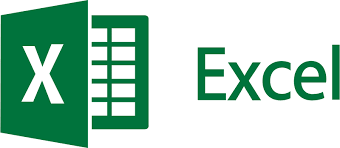 Lookup_value:What you look up in the tableE.g., a name with no phone numberTable_arrayThe lookup tableE.g., a phone bookOmit the labelsShould be sorted by first columnShould usually have “$”I.e., Absolute ReferencesCol_index_num:The number of the column that has the resultUsually, 2, but sometimes 3 or 4Range_lookup:Whether you will accept an approx. matchBy default, trueBut, should be false when looking up text valuesApproximate matches can give false resultsData ValidationEnsuring Valid DataThis tool will prevent users from entering invalid data into a cell or formula.Select the cells that require valid data.Click: Data > Data ValidationIn the Allow list box, choose: Whole Number or Decimal, or other option.Enter the allowable minimum and maximum values.If desired, click the Input Message tab and enter a screen tip message to help the user.Pick Values from a Data Validation ListThis trick makes it easy to ensure a consistent set of values in a column.Select the cells that require valid data.Click: Data > Data ValidationIn the Allow list box, choose: ListClick in the Source boxNavigate to the list of options and select them.Now when you click one of these cells, a list arrow will appear.Removing #N/A ErrorsTo remove unsightly #N/A (data is Not Available) error messages, use the IFNA function.Format: IFNA(value, value if NA).Example: ROUND(A4*A5, 0)  returns 0 if either A4 or A5 contains inappropriate values.PowerPoint Integration2 Ways to Insert PowerPoint Charts into PowerPoint SlidesExcel charts can be created within PowerPoint itself, but usually charts are created in a separate Excel spreadsheet.1. Insert a Chart as a PictureThis is the simplest approach. The inserted chart cannot be edited within PowerPoint.In Excel, copy the chartIn PowerPoint, choose Paste Options > Picture2. Insert a Chart as a PowerPoint ObjectThis lets you edit the chart data, if needed.In Excel, copy the chartIn PowerPoint, choose Paste Options > … Embed Workbook3. Insert a Linked PowerPoint ChartThis approach links the PowerPoint chart with the Excel data. When the Excel data is changed, the chart will change also.In Excel, copy the chartIn PowerPoint, choose Paste Options > … Link DataMail Merge Tricks2 Ways to Fix Mail-Merge Number FormatsSometimes a simple number like 1.1 will appear as 1.10000000001. There are three ways to fix this:1. Use the TEXT function in ExcelThe TEXT function enables you to specify exactly how a number should appear.Format: TEXT(number, format code).Example: TEXT(.2345, "$0.00")Result of this format code: “$0.23”Note that numbers in a Text format cannot be used in aggregate functions, e.g., SUM and AVERAGE.2. In Word, Insert a Numeric SwitchesA numeric switch will change the way a number appears in a Merge Field. In Word:Click the Mailings tab at the top of the window Be sure the Preview Results button is toggled offRight-click a Mail-Merge field.Choose the Toggle Field Code optionType a numeric switch such as: \# 0.00 Right-click the Mail-Merge field againChoose the Update Field Click Preview Results to see the new number format.